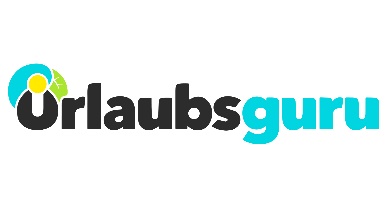 PressemitteilungBetrugsversuch: Telefonisch wird angeblicher Gewinn bei Urlaubsguru-Gewinnspiel verkündetJunge Frau sollte ein Zeitschriften-Abonnement abschließenHolzwickede. Eine beunruhigte junge Frau wandte sich heute, 11. Januar 2019, an die Mitarbeiter des Reiseportals. Sie erklärte, sie habe einen Anruf erhalten, bei dem ihr mitgeteilt wurde, sie habe bei einem Urlaubsguru-Gewinnspiel Reisen gewonnen. Für eine weitere Reise oder die Auszahlung von 500 Euro sollte sie ein Zeitschriften-Abonnement abschließen. Die Urlaubsguru-Mitarbeiter warnen: Dieser Anruf kommt nicht von Urlaubsguru! Die Urlaubsguru-Gründer Daniel Marx und Daniel Krahn erklären: „Wir möchten uns ganz deutlich von diesem Vorfall distanzieren. Der Anruf wurde nicht im Namen von Urlaubsguru getätigt. Gewinner werden bei unseren Gewinnspielen im ersten Schritt schriftlich kontaktiert, per Mail, per Brief oder über Messengerdienste wie Whatsapp und Facebook Messenger. Ein Gewinn von Urlaubsguru ist nicht an den Abschluss eines Zeitschriftenabonnements oder ähnliches geknüpft. Auch eine Bargeld-Auszahlung des Gewinns ist bei uns nicht möglich.“Weitere Fälle sind nicht bekannt, dennoch raten die beiden Geschäftsführer zur Vorsicht. Die UNIQ GmbH, zu der Urlaubsguru gehört, wird rechtliche Schritte prüfen.Über Urlaubsguru 
Daniel Krahn und Daniel Marx gründeten im Sommer 2012 Urlaubsguru.de und sind heute Geschäftsführer der UNIQ GmbH, die neben Urlaubsguru- und Holidayguru-Seiten in vielen Ländern zudem auch die Marken FashionFee, Prinz Sportlich, Captain Kreuzfahrt und Mein Haustier betreibt. Mittlerweile arbeiten über 200 Mitarbeiter an vier Standorten (Holzwickede, Unna, Münster, Wien) für das junge Unternehmen, das noch heute ohne Fremdkapital auskommt und sich weiterhin auf Wachstumskurs befindet. Mit über 6,8 Millionen Facebook-Fans und monatlich über 22 Millionen Seitenaufrufen gehört Urlaubsguru.de zu den erfolgreichsten Reise-Webseiten in Deutschland. 
Holzwickede, 11.01.2019
Ansprechpartner für Medien: Nicole Brückner, Head of Communications, Tel. 02301 94580-771, presse@un-iq.deHerausgeber: UNIQ GmbH, Rhenus-Platz 2, 59439 Holzwickede, Tel. 02301 94580-0, www.un-iq.de